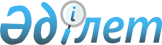 О внесении изменений в решение Кокпектинского районного маслихата от 22 декабря 2017 года № 18-2 "О Кокпектинском районном бюджете на 2018-2020 годы"
					
			Утративший силу
			
			
		
					Решение Кокпектинского районного маслихата Восточно-Казахстанской области от 19 марта 2018 года № 20-2. Зарегистрировано Департаментом юстиции Восточно-Казахстанской области 28 марта 2018 года № 5572. Утратило силу - решением Кокпектинского районного маслихата Восточно-Казахстанской области от 21 декабря 2018 года № 30-2
      Сноска. Утратило силу - решением Кокпектинского районного маслихата Восточно-Казахстанской области от 21.12.2018 № 30-2 (вводится в действие с 01.01.2019).
      Примечание РЦПИ.
      В тексте документа сохранена пунктуация и орфография оригинала.
      В соответствии со статьями 106, 109 Бюджетного кодекса Республики Казахстан от 4 декабря 2008 года, подпунктом 1) пункта 1 статьи 6 Закона Республики Казахстан от 23 января 2001 года "О местном государственном управлении и самоуправлении в Республике Казахстан", решением Восточно-Казахстанского областного маслихата от 27 февраля 2018 года № 18/202-VI "О внесении изменений в решение Восточно-Казахстанского областного маслихата от 13 декабря 2017 года № 16/176-VI "Об областном бюджете на 2018-2020 годы" (зарегистрировано в Реестре государственной регистрации нормативных правовых актов за № 5508), Кокпектинский районный маслихат РЕШИЛ: 
      1. Внести в решение Кокпектинского районного маслихата от 22 декабря 2017 года № 18-2 "О Кокпектинском районном бюджете на 2018-2020 годы" (зарегистрировано в Реестре государственной регистрации нормативных правовых актов за № 5355, опубликовано в Эталонном контрольном банке нормативных правовых актов Республики Казахстан в электронном виде 28 декабря 2017 года) следующие изменения:
      пункт 1 изложить в следующей редакции:
      "1. Утвердить Кокпектинский районный бюджет на 2018-2020 годы согласно приложениям 1, 2 и 3 соответственно, в том числе на 2018 год в следующих объемах:
      1) доходы – 5 568 435,2 тысяч тенге, в том числе:
      налоговые поступления – 788 994,0 тысяч тенге;
      неналоговые поступления – 6 754,0 тысяч тенге;
      поступления от продажи основного капитала – 32 061,0 тысяч тенге;
      поступления трансфертов – 4 599 422,0 тысяч тенге;
      2) затраты – 5 548 638,2 тысяч тенге;
      3) чистое бюджетное кредитование – 34 316,0 тысяч тенге, в том числе:
      бюджетные кредиты – 54 113,0 тысяч тенге;
      погашение бюджетных кредитов – 19 797,0 тысяч тенге;
      4) сальдо по операциям с финансовыми активами – 0,0 тысяч тенге, в том числе:
      приобретение финансовых активов – 0,0 тысяч тенге;
      поступления от продажи финансовых активов государства – 0,0 тысяч тенге;
      5) дефицит (профицит) бюджета – - 14 519,0 тысяч тенге;
      6) финансирование дефицита (использование профицита) бюджета – 14 519,0 тысяч тенге, в том числе:
      поступление займов – 54 113,0 тысяч тенге;
      погашение займов –19 797,0 тысяч тенге;
      используемые остатки бюджетных средств – 108 570,0 тысяч тенге;
      пункт 7 изложить в следующей редакции:
      "7. Учесть в районном бюджете на 2018 год целевые текущие трансферты из областного бюджета в размере 162 883,0 тысяч тенге согласно приложению 4."
      приложения 1, 4 к указанному решению изложить в новой редакции согласно приложениям 1, 2 к настоящему решению.
      2. Настоящее решение вводится в действие с 1 января 2018 года. Районный бюджет на 2018 год Целевые текущие трансферты из областного бюджета на 2018 год
					© 2012. РГП на ПХВ «Институт законодательства и правовой информации Республики Казахстан» Министерства юстиции Республики Казахстан
				
      Председатель сессии 

К. Садыков

      Секретарь Кокпектинского

      районного маслихата 

Т. Сарманов
Приложение 1
к решению Кокпектинского
районного маслихата
от 19 марта 2018 года
№ 20-2Приложение 1
к решению Кокпектинского
районного маслихата
от 22 декабря 2017 года
№ 18-2
Категория
Категория
Категория
Категория
Категория
Класс
Класс
Класс
Класс
Подкласс
Подкласс
Подкласс
Наименование
Сумма (тысяч тенге)
І. ДОХОДЫ
5 568 435,2
1
Налоговые поступления
788 994,0
1
Подоходный налог
366 571,0
2
Индивидуальный подоходный налог
366 571,0
3
Социальный налог
290 921,0
1
Социальный налог
290 921,0
4
Hалоги на собственность
85 179,0
1
Hалоги на имущество
48 751,0
3
Земельный налог
3 248,0
4
Hалог на транспортные средства
27 191,0
5
Единый земельный налог
5 989,0
5
Внутренние налоги на товары, работы и услуги
40 553,0
2
Акцизы
3 745,0
3
Поступления за использование природных и других ресурсов
21 633,0
4
Сборы за ведение предпринимательской и профессиональной деятельности
15 088,0
5
Налог на игорный бизнес
87,0
8
Обязательные платежи, взимаемые за совершение юридически значимых действий и (или) выдачу документов уполномоченными на то государственными органами или должностными лицами
5 770,0
1
Государственная пошлина
5 770,0
2
Неналоговые поступления
6 754,0
1
Доходы от государственной собственности
372,0
5
Доходы от аренды имущества, находящегося в государственной собственности
349,0
7
Вознаграждения по кредитам, выданным из государственного бюджета
23,0
6
Прочие неналоговые поступления
6 382,0
1
Прочие неналоговые поступления
6 382,0
3
Поступления от продажи основного капитала
32 061,0
1
Продажа государственного имущества, закрепленного за государственными учреждениями
5 900,0
1
Продажа государственного имущества, закрепленного за государственными учреждениями
5 900,0
3
Продажа земли и нематериальных активов
26 161,0
1
Продажа земли
26 161,0
4
Поступления трансфертов
4 599 422,0
2
Трансферты из вышестоящих органов государственного управления
4 599 422,0
2
Трансферты из областного бюджета
4 599 422,0
5
Погашение бюджетных кредитов
19 797,0
1
Погашение бюджетных кредитов
19 797,0
1
Погашение бюджетных кредитов, выданных из государственного бюджета
19 797,0
7
Поступления займов
54 113,0
1
Внутренние государственные займы
54 113,0
2
Договоры займа
54 113,0
8
Используемые остатки бюджетных средств
121 407,2
1
Остатки бюджетных средств
121 407,2
1
Свободные остатки бюджетных средств
121 407,2
Функциональная группа
Функциональная группа
Функциональная группа
Функциональная группа
Функциональная группа
Функциональная группа
Функциональная подгруппа
Функциональная подгруппа
Функциональная подгруппа
Функциональная подгруппа
Функциональная подгруппа
Администратор бюджетных программ
Администратор бюджетных программ
Администратор бюджетных программ
Администратор бюджетных программ
Программа
Программа
Программа
Наименование
Сумма

(тысяч тенге)
II. ЗАТРАТЫ
5 548 638,2
1
Государственные услуги общего характера
532 903,0
1
Представительные, исполнительные и другие органы, выполняющие общие функции государственного управления
369 640,0
112
Аппарат маслихата района (города областного значения)
18 709,0
1
Услуги по обеспечению деятельности маслихата района (города областного значения)
18 254,0
3
Капитальные расходы государственного органа
455,0
122
Аппарат акима района (города областного значения)
130 330,0
1
Услуги по обеспечению деятельности акима района (города областного значения)
117 207,0
3
Капитальные расходы государственного органа
12 185,0
113
Целевые текущие трансферты из местных бюджетов
938,0
123
Аппарат акима района в городе, города районного значения, поселка, села, сельского округа
220 601,0
1
Услуги по обеспечению деятельности акима района в городе, города районного значения, поселка, села, сельского округа
220 601,0
2
Финансовая деятельность
1 860,0
459
Отдел экономики и финансов района (города областного значения)
1 860,0
3
Проведение оценки имущества в целях налогообложения
1 200,0
10
Приватизация, управление коммунальным имуществом, постприватизационная деятельность и регулирование споров, связанных с этим
660,0
5
Планирование и статистическая деятельность
1 000,0 
459
Отдел экономики и финансов района (города областного значения)
1 000,0
61
Экспертиза и оценка документации по вопросам бюджетных инвестиций и государственно-частного партнерства, в том числе концессии
1 000,0
9
Прочие государственные услуги общего характера
160 403,0
454
Отдел предпринимательства и сельского хозяйства района (города областного значения)
29 764,0
1
Услуги по реализации государственной политики на местном уровне в области развития предпринимательства и сельского хозяйства
29 764,0
459
Отдел экономики и финансов района (города областного значения)
31 874,0
1
Услуги по реализации государственной политики в области формирования и развития экономической политики, государственного планирования, исполнения бюджета и управления коммунальной собственностью района (города областного значения)
31 874,0
471
Отдел образования, физической культуры и спорта района (города областного значения)
18 978,0
1
Услуги по реализации государственной политики на местном уровне в области образования, физической культуры и спорта
18 978,0
495
Отдел архитектуры, строительства, жилищно-коммунального хозяйства, пассажирского транспорта и автомобильных дорог района (города областного значения)
50 614,0
1
Услуги по реализации государственной политики на местном уровне в области архитектуры, строительства, жилищно-коммунального хозяйства, пассажирского транспорта и автомобильных дорог
25 253,0
3
Капитальные расходы государственного органа
25 361,0
801
Отдел занятости, социальных программ и регистрации актов гражданского состояния района (города областного значения)
29 173,0
1
Услуги по реализации государственной политики на местном уровне в сфере занятости, социальных программ и регистрации актов гражданского состояния
28 273,0
3
Капитальные расходы государственного органа
400,0
32
Капитальные расходы подведомственных государственных учреждений и организаций
500,0
2
Оборона
21 091,0
1
Военные нужды
10 246,0
122
Аппарат акима района (города областного значения)
10 246,0
5
Мероприятия в рамках исполнения всеобщей воинской обязанности
10 246,0
2
Организация работы по чрезвычайным ситуациям
10 845,0
122
Аппарат акима района (города областного значения)
10 845,0
6
Предупреждение и ликвидация чрезвычайных ситуаций масштаба района (города областного значения)
6 670,0
7
Мероприятия по профилактике и тушению степных пожаров районного (городского) масштаба, а также пожаров в населенных пунктах, в которых не созданы органы государственной противопожарной службы
4 175,0
3
Общественный порядок, безопасность, правовая, судебная, уголовно-исполнительная деятельность
2 358,0
9
Прочие услуги в области общественного порядка и безопасности
2 358,0
495
Отдел архитектуры, строительства, жилищно-коммунального хозяйства, пассажирского транспорта и автомобильных дорог района (города областного значения)
2 358,0
19
Обеспечение безопасности дорожного движения в населенных пунктах
2 358,0
4
Образование
2 757 091,0
1
Дошкольное воспитание и обучение
287 288,0
471
Отдел образования, физической культуры и спорта района (города областного значения)
287 288,0
3
Обеспечение деятельности организаций дошкольного воспитания и обучения
112 458,0
40
Реализация государственного образовательного заказа в дошкольных организациях образования
174 830,0
2
Начальное, основное среднее и общее среднее образование
2 391 335,0
471
Отдел образования, физической культуры и спорта района (города областного значения)
2 391 335,0
4
Общеобразовательное обучение
2 277 348,0
5
Дополнительное образование для детей и юношества
37 878,0
28
Дополнительное образование для детей и юношества по спорту
76 109,0
9
Прочие услуги в области образования
78 468,0
471
Отдел образования, физической культуры и спорта района (города областного значения)
78 468,0
9
Приобретение и доставка учебников, учебно-методических комплексов для государственных учреждений образования района (города областного значения)
53 502,0
10
Проведение школьных олимпиад, внешкольных мероприятий и конкурсов районного (городского) масштаба
2 300,0
20
Ежемесячные выплаты денежных средств опекунам (попечителям) на содержание ребенка-сироты (детей-сирот), и ребенка (детей), оставшегося без попечения родителей
13 985,0
67
Капитальные расходы подведомственных государственных учреждений и организаций
8 681,0
6
Социальная помощь и социальное обеспечение
354 987,0
1
Социальное обеспечение
84 266,0
471
Отдел образования, физической культуры и спорта района (города областного значения)
14 174,0
30
Содержание ребенка (детей), переданного патронатным воспитателям
14 174,0
801
Отдел занятости, социальных программ и регистрации актов гражданского состояния района (города областного значения)
70 092,0
10
Государственная адресная социальная помощь
70 092,0
2
Социальная помощь
262 665,0
801
Отдел занятости, социальных программ и регистрации актов гражданского состояния района (города областного значения)
262 665,0
4
Программа занятости
83 224,0
6
Оказание социальной помощи на приобретение топлива специалистам здравоохранения, образования, социального обеспечения, культуры, спорта и ветеринарии в сельской местности в соответствии с законодательством Республики Казахстан
19 285,0
7
Оказание жилищной помощи
2 044,0
9
Материальное обеспечение детей-инвалидов, воспитывающихся и обучающихся на дому
2 077,0
11
Социальная помощь отдельным категориям нуждающихся граждан по решениям местных представительных органов
32 444,0
14
Оказание социальной помощи нуждающимся гражданам на дому
77 755,0
17
Обеспечение нуждающихся инвалидов обязательными гигиеническими средствами и предоставление услуг специалистами жестового языка, индивидуальными помощниками в соответствии с индивидуальной программой реабилитации инвалида
2 000,0
23
Обеспечение деятельности центров занятости населения
43 836,0
9
Прочие услуги в области социальной помощи и социального обеспечения
8 056,0
801
Отдел занятости, социальных программ и регистрации актов гражданского состояния района (города областного значения)
8 056,0
18
Оплата услуг по зачислению, выплате и доставке пособий и других социальных выплат
2 000,0
50
Реализация Плана мероприятий по обеспечению прав и улучшению качества жизни инвалидов в Республике Казахстан на 2012 – 2018 годы
6 056,0
7
Жилищно-коммунальное хозяйство
1 019 537,0
1
Жилищное хозяйство
2 678,0
495
Отдел архитектуры, строительства, жилищно-коммунального хозяйства, пассажирского транспорта и автомобильных дорог района (города областного значения)
2 678,0
7
Проектирование и (или) строительство, реконструкция жилья коммунального жилищного фонда
1 628,0
11
Обеспечение жильем отдельных категорий граждан
1 050,0
2
Коммунальное хозяйство
1 009 809,0
495
Отдел архитектуры, строительства, жилищно-коммунального хозяйства, пассажирского транспорта и автомобильных дорог района (города областного значения)
1 009 809,0
16
Функционирование системы водоснабжения и водоотведения
40 000,0
58
Развитие системы водоснабжения и водоотведения в сельских населенных пунктах
969 809,0
3
Благоустройство населенных пунктов
7 050,0
123
Аппарат акима района в городе, города районного значения, поселка, села, сельского округа
7 050,0
8
Освещение улиц населенных пунктов
7 050,0
8
Культура, спорт, туризм и информационное пространство
236 463,6
1
Деятельность в области культуры
122 874,0
455
Отдел культуры и развития языков района (города областного значения)
122 874,0
3
Поддержка культурно-досуговой работы
122 874,0
2
Спорт
6 000,0
471
Отдел образования, физической культуры и спорта района (города областного значения)
6 000,0
14
Проведение спортивных соревнований на районном (города областного значения) уровне
1 000,0
15
Подготовка и участие членов сборных команд района (города областного значения) по различным видам спорта на областных спортивных соревнованиях
5 000,0
3
Информационное пространство
57 262,0
455
Отдел культуры и развития языков района (города областного значения)
38 762,0 
6
Функционирование районных (городских) библиотек
33 043,0
7
Развитие государственного языка и других языков народа Казахстана
5 719,0
456
Отдел внутренней политики района (города областного значения)
18 500,0
2
Услуги по проведению государственной информационной политики
18 500,0
9
Прочие услуги по организации культуры, спорта, туризма и информационного пространства
50 327,6
455
Отдел культуры и развития языков района (города областного значения)
24 265,0
1
Услуги по реализации государственной политики на местном уровне в области развития языков и культуры
9 125,0
10
Капитальные расходы государственного органа
4 140,0
32
Капитальные расходы подведомственных государственных учреждений и организаций
11 000,0
456
Отдел внутренней политики района (города областного значения)
26 062,6
1
Услуги по реализации государственной политики на местном уровне в области информации, укрепления государственности и формирования социального оптимизма граждан
15 711,6
3
Реализация мероприятий в сфере молодежной политики
10 201,0
6
Капитальные расходы государственного органа
150,0
10
Сельское, водное, лесное, рыбное хозяйство, особо охраняемые природные территории, охрана окружающей среды и животного мира, земельные отношения
167 543,0
1
Сельское хозяйство
139 999,0
473
Отдел ветеринарии района (города областного значения)
139 999,0
1
Услуги по реализации государственной политики на местном уровне в сфере ветеринарии
18 868,0
5
Обеспечение функционирования скотомогильников (биотермических ям)
2 680,0
7
Организация отлова и уничтожения бродячих собак и кошек
1 500,0
8
Возмещение владельцам стоимости изымаемых и уничтожаемых больных животных, продуктов и сырья животного происхождения
13 800,0
9
Проведение ветеринарных мероприятий по энзоотическим болезням животных
0,0
10
Проведение мероприятий по идентификации сельскохозяйственных животных
1 386,0
11
Проведение противоэпизоотических мероприятий
101 765,0
6
Земельные отношения
13 958,0
463
Отдел земельных отношений района (города областного значения)
13 958,0
1
Услуги по реализации государственной политики в области регулирования земельных отношений на территории района (города областного значения)
13 958,0
9
Прочие услуги в области сельского, водного, лесного, рыбного хозяйства, охраны окружающей среды и земельных отношений
13 586,0
459
Отдел экономики и финансов района (города областного значения)
13 586,0
99
Реализация мер по оказанию социальной поддержки специалистов
13 586,0
11
Промышленность, архитектурная, градостроительная и строительная деятельность
10 847,5
2
Архитектурная, градостроительная и строительная деятельность
10 847,5
495
Отдел архитектуры, строительства, жилищно-коммунального хозяйства, пассажирского транспорта и автомобильных дорог района (города областного значения)
10 847,5
5
Разработка схем градостроительного развития территории района и генеральных планов населенных пунктов
10 847,5
12
Транспорт и коммуникации
159 153,9
1
Автомобильный транспорт
158 041,9
495
Отдел архитектуры, строительства, жилищно-коммунального хозяйства, пассажирского транспорта и автомобильных дорог района (города областного значения)
158 041,9
23
Обеспечение функционирования автомобильных дорог
158 041,9
9
Прочие услуги в сфере транспорта и коммуникаций
1 112,0
495
Отдел архитектуры, строительства, жилищно-коммунального хозяйства, пассажирского транспорта и автомобильных дорог района (города областного значения)
1 112,0
24
Организация внутрипоселковых (внутригородских), пригородных и внутрирайонных общественных пассажирских перевозок
1 112,0
13
Прочие
31 782,0
9
Прочие
31 782,0
123
Аппарат акима района в городе, города районного значения, поселка, села, сельского округа
15 782,0
40
Реализация мер по содействию экономическому развитию регионов в рамках Программы развитие регионов до 2020 года
15 782,0
459
Отдел экономики и финансов района (города областного значения)
16 000,0
12
Резерв местного исполнительного органа района (города областного значения)
16 000,0
14
Обслуживание долга
23,0
1
Обслуживание долга
23,0
459
Отдел экономики и финансов района (города областного значения)
23,0
21
Обслуживание долга местных исполнительных органов по выплате вознаграждений и иных платежей по займам из областного бюджета
23,0
15
Трансферты
254 858,2
1
Трансферты
254 858,2
459
Отдел экономики и финансов района (города областного значения)
254 858,2
6
Возврат неиспользованных (недоиспользованных) целевых трансфертов
12 837,2
24
Целевые текущие трансферты из нижестоящего бюджета на компенсацию потерь вышестоящего бюджета в связи с изменением законодательства
140 639,0
38
Субвенции
66 382,0
51
Трансферты органам местного самоуправления
35 000,0
III. Чистое бюджетное кредитование
34 316,0
10
Сельское, водное, лесное, рыбное хозяйство, особо охраняемые природные территории, охрана окружающей среды и животного мира, земельные отношения
54 113,0
9
Прочие услуги в области сельского, водного, лесного, рыбного хозяйства, охраны окружающей среды и земельных отношений
54 113,0
459
Отдел экономики и финансов района (города областного значения)
54 113,0
18
Бюджетные кредиты для реализации мер социальной поддержки специалистов
54 113,0
IV. Сальдо по операциям с финансовыми активами
0,0
13
Прочие
0,0
9
Прочие
0,0
495
Отдел архитектуры, строительства, жилищно-коммунального хозяйства, пассажирского транспорта и автомобильных дорог района (города областного значения)
0,0
65
Формирование или увеличение уставного капитала юридических лиц
0,0
V. Дефицит (профицит) бюджета
- 14 519,0
VI. Финансирование дефицита (использование профицита) бюджета
14 519,0
16
Погашение займов
19 797,0
1
Погашение займов
19 797,0
459
Отдел экономики и финансов района (города областного значения)
19 797,0
5
Погашение долга местного исполнительного органа перед вышестоящим бюджетом
19 797,0Приложение 2
к решению Кокпектинского
районного маслихата
от 19 марта 2018 года
№ 20-2Приложение 4
к решению Кокпектинского
районного маслихата
от 22 декабря 2017 года
№ 18-2
№
Наименование
Сумма (тысяч тенге)
1
Для перехода на новую модель оплаты труда гражданских служащих, финансируемых из местных бюджетов, а также выплаты им ежемесячной надбавки за особые условия труда к должностным окладам
79 843,0
2
На приобретение учебников и учебно-методической литературы
18 071,0
3
На возмещение (до 30%) стоимости сельскохозяйственных животных, направляемых на санитарный убой 
13 800,0
4
На реализацию мероприятий в рамках Программы развития продуктивной занятости и массового предпринимательства, в том числе:
26 894,0
4
на краткосрочное обучение рабочих кадров по востребованным профессиям
9 445,0
4
на молодежную практику
637,0
4
на субсидии на возмещение расходов по найму (аренде) жилья для переселенцев и оралманов
16 812,0
5
На обучение акимов сельских округов переходящих на самостоятельный четвертый уровень бюджета
938,0
6
На укрепление материально- технической базы
12 185,0
7
На увеличение скорости сети Интернет в школах
9 100,0
8
На установку точек доступа в школах района
388,0
9
На командировочные расходы учителям
1 664,0
Всего
162 883,0